П О С Т А Н О В Л Е Н И Е	В соответствии с Решением Городской Думы Петропавловск-Камчатского городского округа от 31.10.2013 № 145-нд «О наградах и почетных званиях Петропавловск-Камчатского городского округа»,     Постановлением Главы Петропавловск-Камчатского городского округа от 31.10.2013 № 165 «О представительских расходах и расходах, связанных с приобретением подарочной и сувенирной продукции в Городской Думе Петропавловск-Камчатского городского округа»,       ПОСТАНОВЛЯЮ:за многолетний добросовестный труд, высокий уровень профессионализма, большой личный вклад в воспитание детей дошкольного возраста и в честь праздника Международный женский день наградить Почетной грамотой Главы Петропавловск-Камчатского городского округа сотрудников МАДОУ «Детский сад № 43 - Центр развития ребенка»:ГлаваПетропавловск-Камчатскогогородского округа                                                                           К.Г. Слыщенко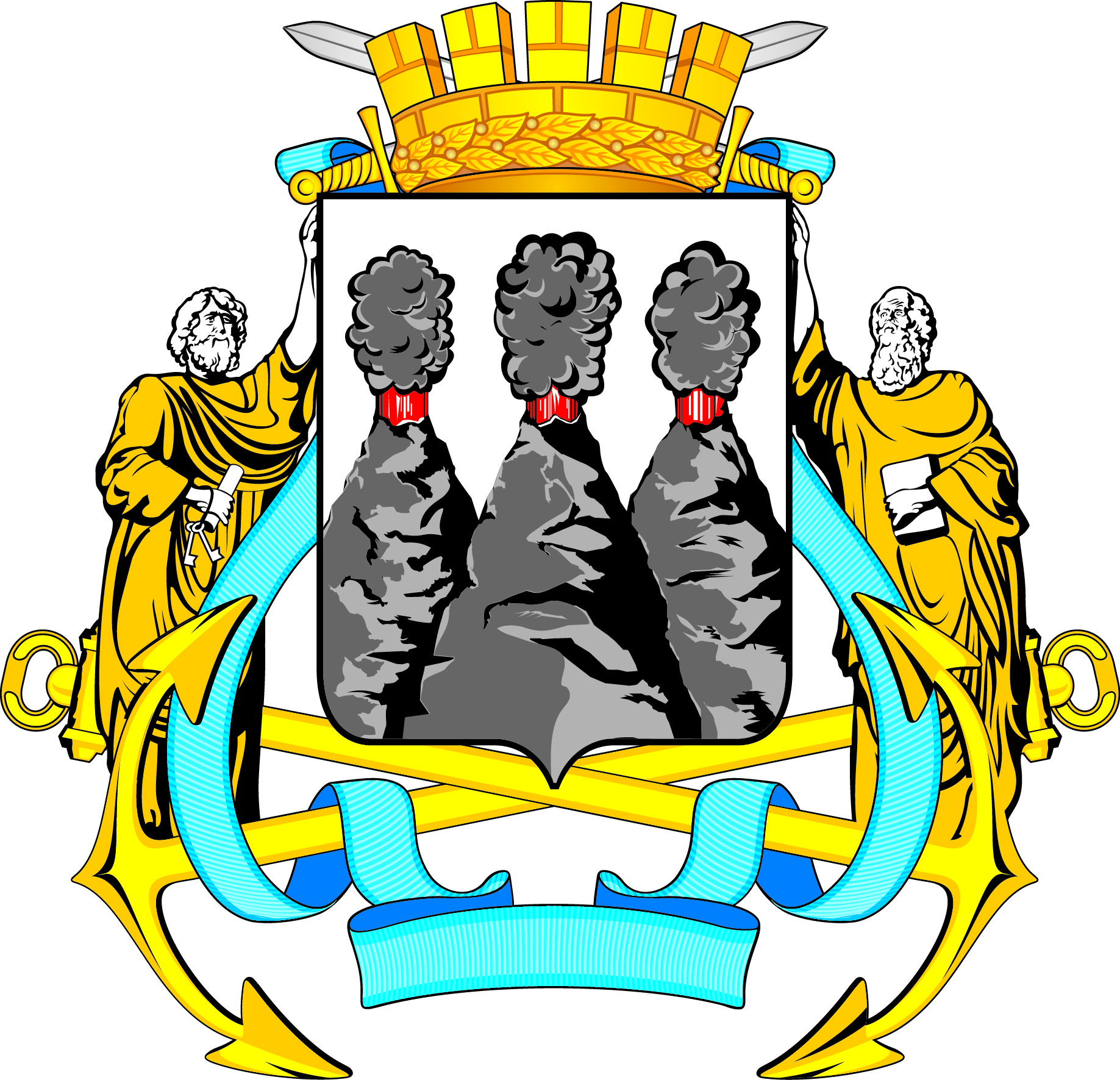 ГЛАВАПЕТРОПАВЛОВСК-КАМЧАТСКОГОГОРОДСКОГО ОКРУГАот 19.02.2016  №  30О награждении Почетной грамотой Главы Петропавловск-Камчатского городского округа сотрудников МАДОУ «Детский сад № 43 - Центр развития ребенка»Колесник Оксану Станиславовну- учителя – логопеда;Ловинскую Валентину Владимировну- воспитателя;Поликарпову Светлану Геннадьевну- кастеляншу;Юшкову Валерию Анатольевну- воспитателя.